Группа 7-8  МатематикаТема урока: Физический смысл производнойКонспектВспомните определение производной функцииПроизводная. Рассмотрим некоторую функцию  y = f ( x ) в двух точках  x0  и  x0 + Значение функции в этих точках соответственно  f ( x0 ) и  f ( x0 +  ).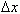  Здесь через  обозначено некоторое малое изменение аргумента, называемое приращением аргумента; соответственно разность между двумя значениями функции:  f ( x0 + )  f ( x0 ) называется приращением функции. Опр. Производной функции  y = f ( x ) в точке  x0  называется число к которому стремитсяотношение  приращения функции к приращению аргумента, когда стремится к нулю.Если такое число  cуществует, то функция   f ( x )  называется дифференцируемой в точке  x0 . Производная функции   f ( x ) обозначается так:  .С физической точки производная – это скорость изменения функции.Физический или механический смысл производной выражают две формулы:                  или         (1)т.e.  скорость – это производная координаты по времени. В этом и состоит  механический смысл производной. Аналогично, ускорение – это производная скорости по времени:          (2)Примеры       (образцы  применения  формул  (1)  и (2) )№1. Закон прямолинейного движения точки выражается формулой                                                                                  (s выражается в метрах,  - в секундах). 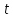 Найти скорость и ускорение движения в момент времени .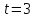 Решение..         ;       a = .         а(3) =2 - 3 = 7 (м/c2)Ответ:           а(3)  = 7 (м/c2)№2.№3.№4В тестомесильной машине А2-ХТБ месильный орган при замесе теста в деже при торможении, за время t поворачивается на угол   (t)= 8t2 – 0,2.     Найдите угловую скорость  месильного органа в момент времени  t = 3с. (   —измеряется в радианах; t—в секундах.)Решение.= /(t) = (8t2 – 0,2)/ = 16t.Ответ: Примеры для самопроверки1.Точка движется по закону . Чему равна скорость в момент времени  ?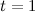 2. Тело  движется  по  прямой  так,  что  его  скорость  v (м/с)  изменяется  по  закону  .  Какую  скорость  приобретает  тело  в  момент,  когда  его  ускорение  станет  равным  10 м/с2.3. Материальная  точка  движется прямолинейно  по  закону  . В какой  момент  времени  скорость  точки  будет  равна 45?4. Точка движется по закону . Найдите скорость и ускорение в момент времени  t = 5 ? (путь измеряется в метрах; время – в секундах)Самостоятельная работа (пишите тот вариант как сидите на уроке математики)Это тест.  Надо решить пример и выбрать правильный ответ.Точка движется по закону . Чему равна скорость в момент времени  ?Решение.Найдем скорость точки как первую производную от перемещения: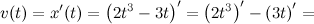 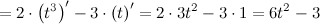 В момент времени  скорость равна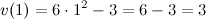 Ответ:  v(1)=3  Закон движения материальной точки по прямой задан формулой  . 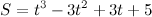 В какой момент времени   скорость точки равна нулю?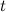 РешениеСкорость данной материальной точки в момент времени   есть производная от пути    по времени  , то есть: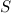 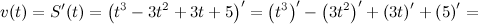 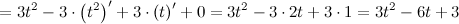 Найдем время  , когда скорость равна нулю, то есть  :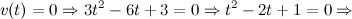  (сек)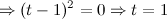 Ответ:В момент времени   секунда скорость движения материальной точки равна нулю.1 вариант2 вариант1. Тело движется по прямой так, что расстояние S от начальной точки изменяется по закону S (t) = (м), где t- время движения в секундах. Найдите скорость и ускорение тела через 1 с после начала движения.а) v =  / с.   б) v =  / с.   в) v =  / с.    а =  / с2.       а =  / с2.    а = 10м / с2.    1. Тело движется по прямой так, что расстояние S от начальной точки изменяется по закону S (t) = (м), где t- время движения в секундах. Найдите скорость тела через 1 с после начала движения.а) v =  / с.   б) v =  / с.  в) v =  / с.        а =  / с2.       а = 24м / с2.    а = 12м / с2.    2. Найдите производную функцииу = sin x +1а) cosx +1    б)  - cosx      в) cosx .2. Найдите производную функцииу = x + cosxа) sin x    б) x - sin x      в) 1 - sin x.3. Чему равен тангенс угла наклона касательной к графику функции f (х) =4 в точке х0 = 1.а) 8.     б)  7.    в) 3.3. Чему равен тангенс угла наклона касательной к графику функции f (х) = в точке х0 = 0.а) - 2.     б)  2.    в) 4.